NOW HIRING!FOR CERTIFIED POLICE OFFICERS CENTERTON POLICE DEPARTMENTCompetitive PayStart at $20.31/hr ($44,357/yr) with limited experiencePay increased based on experienceIncentives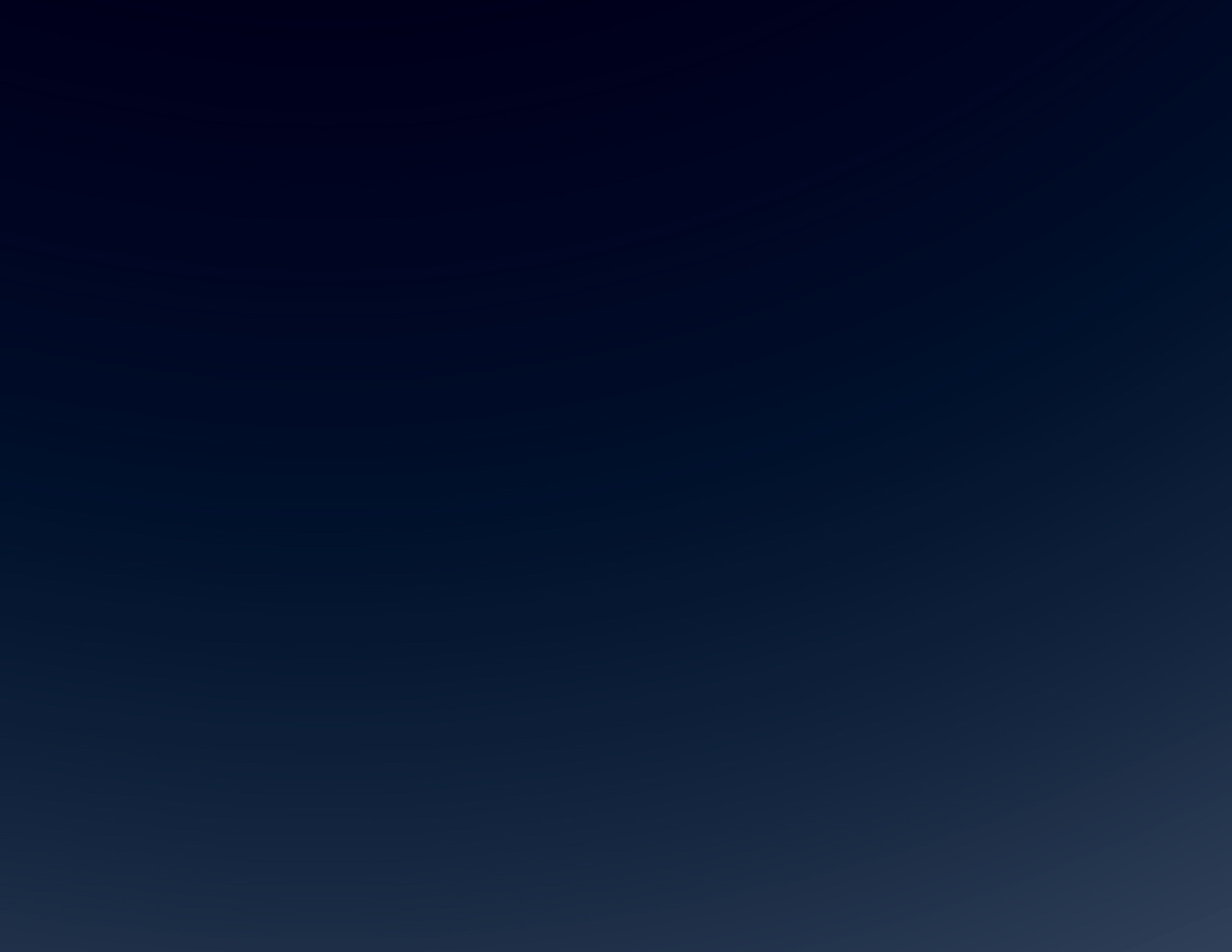 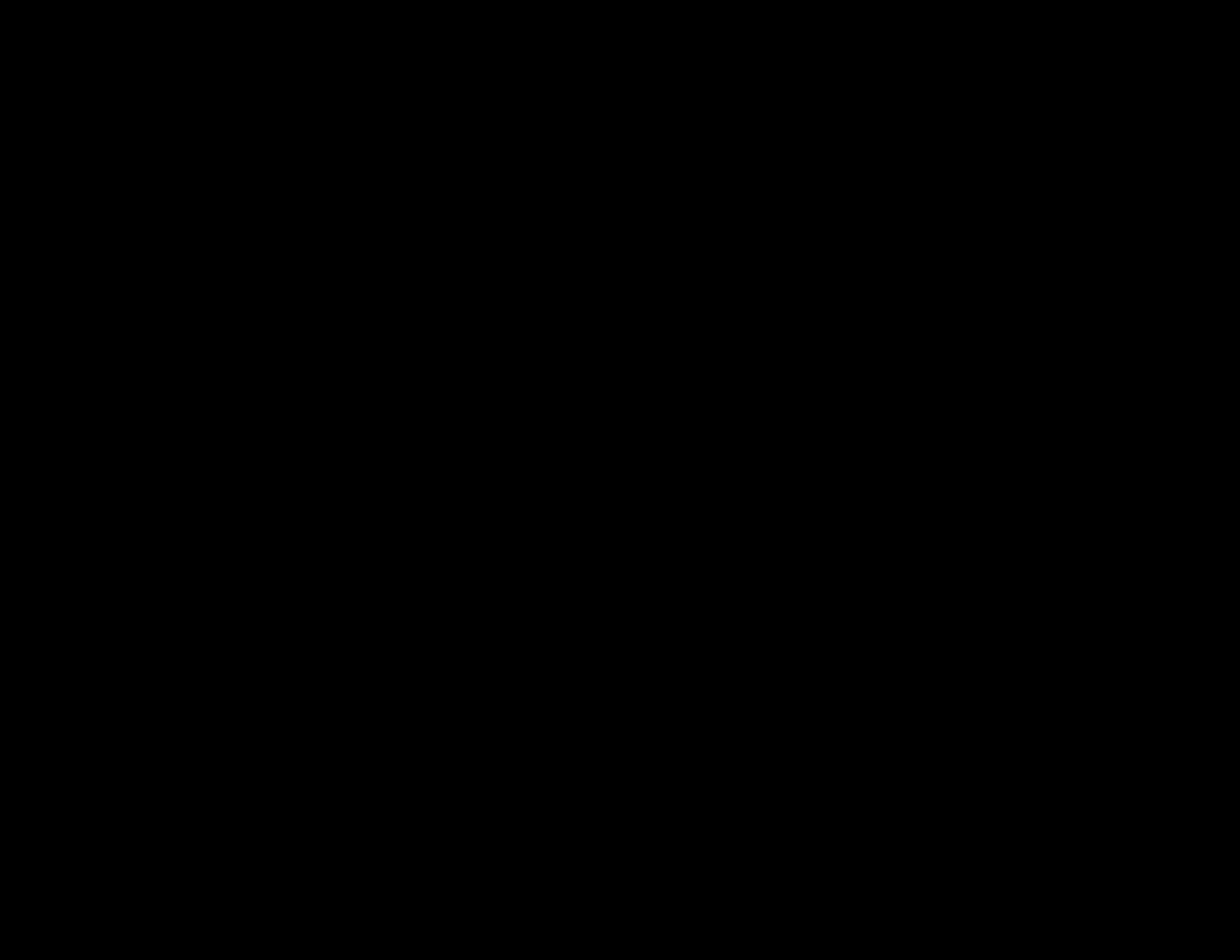 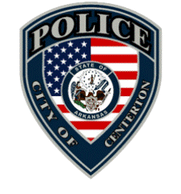 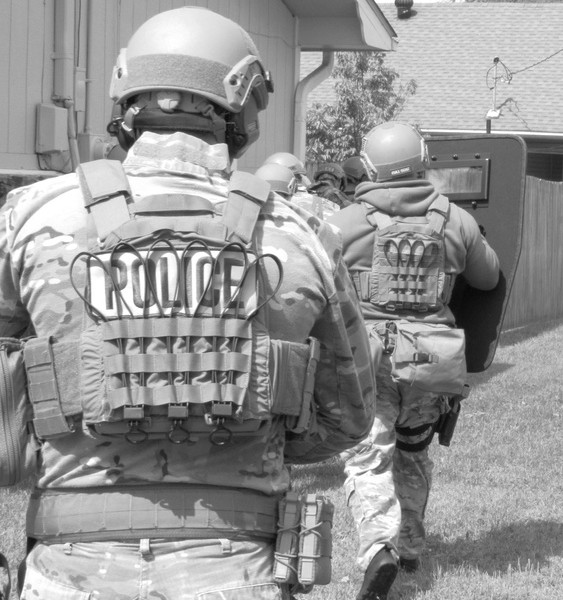 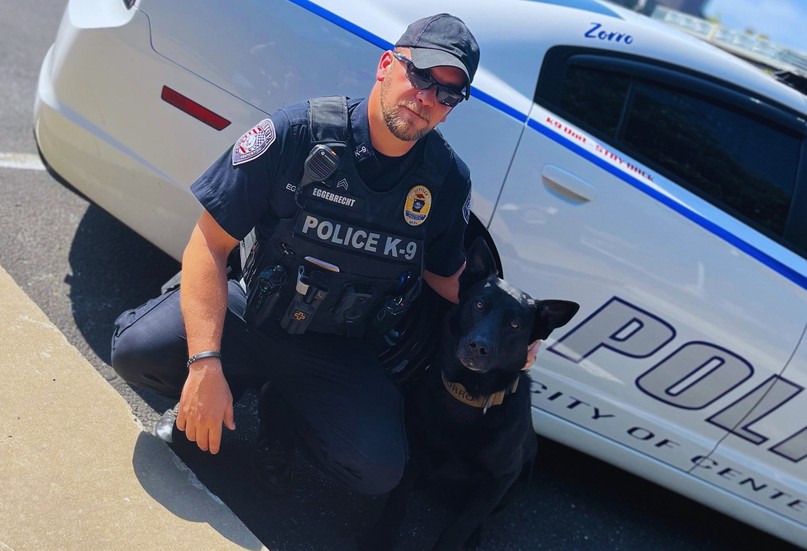 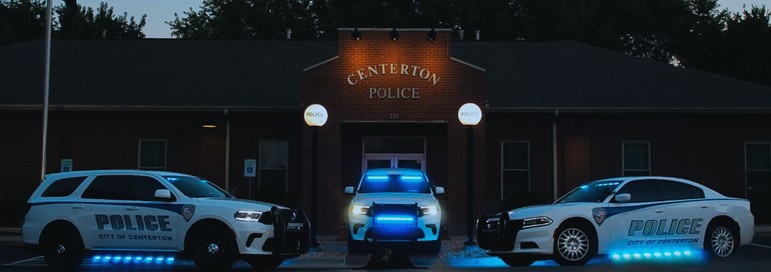 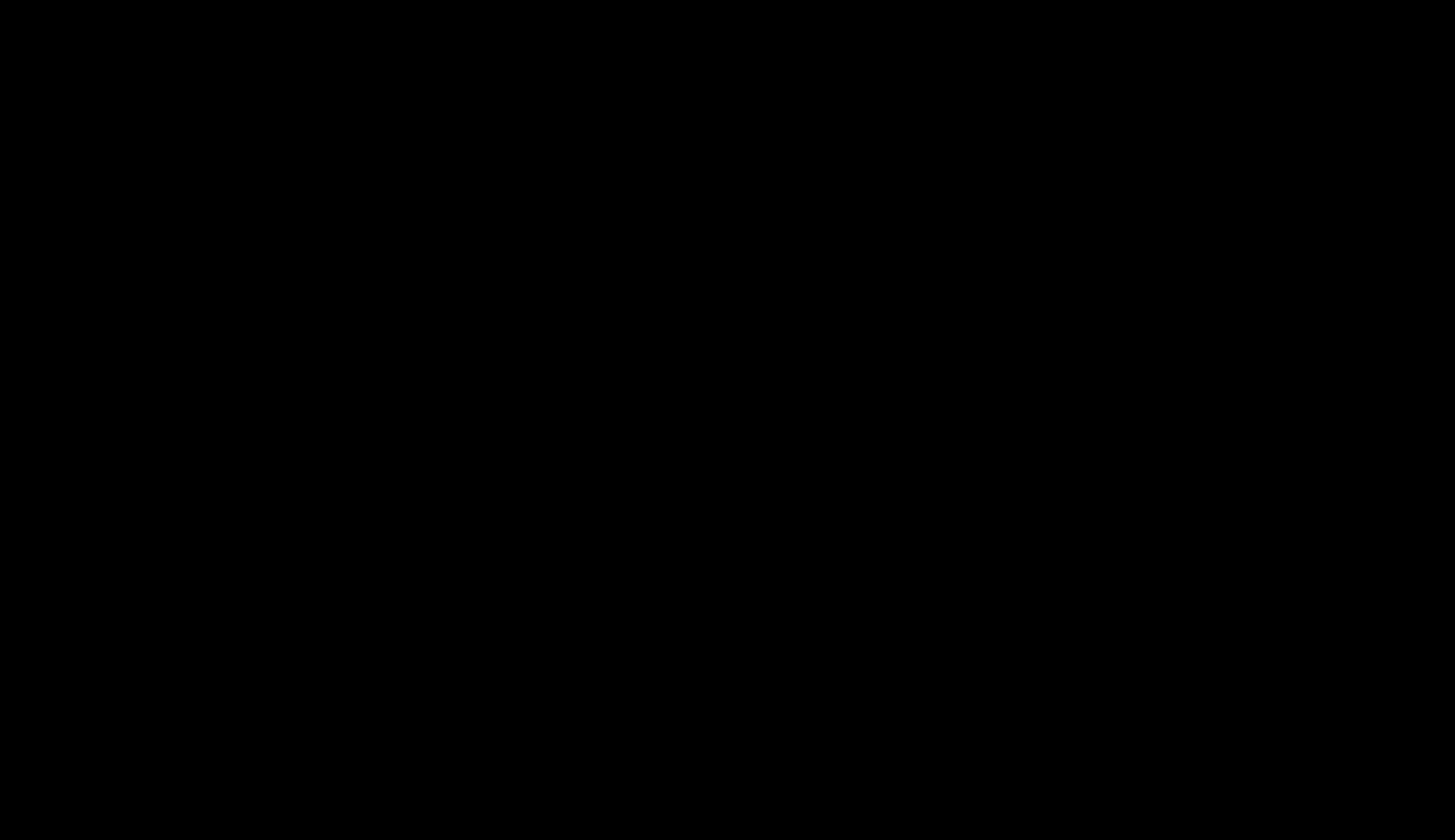 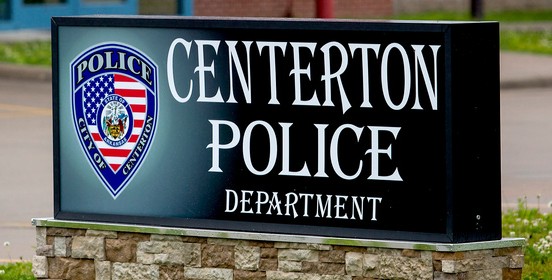 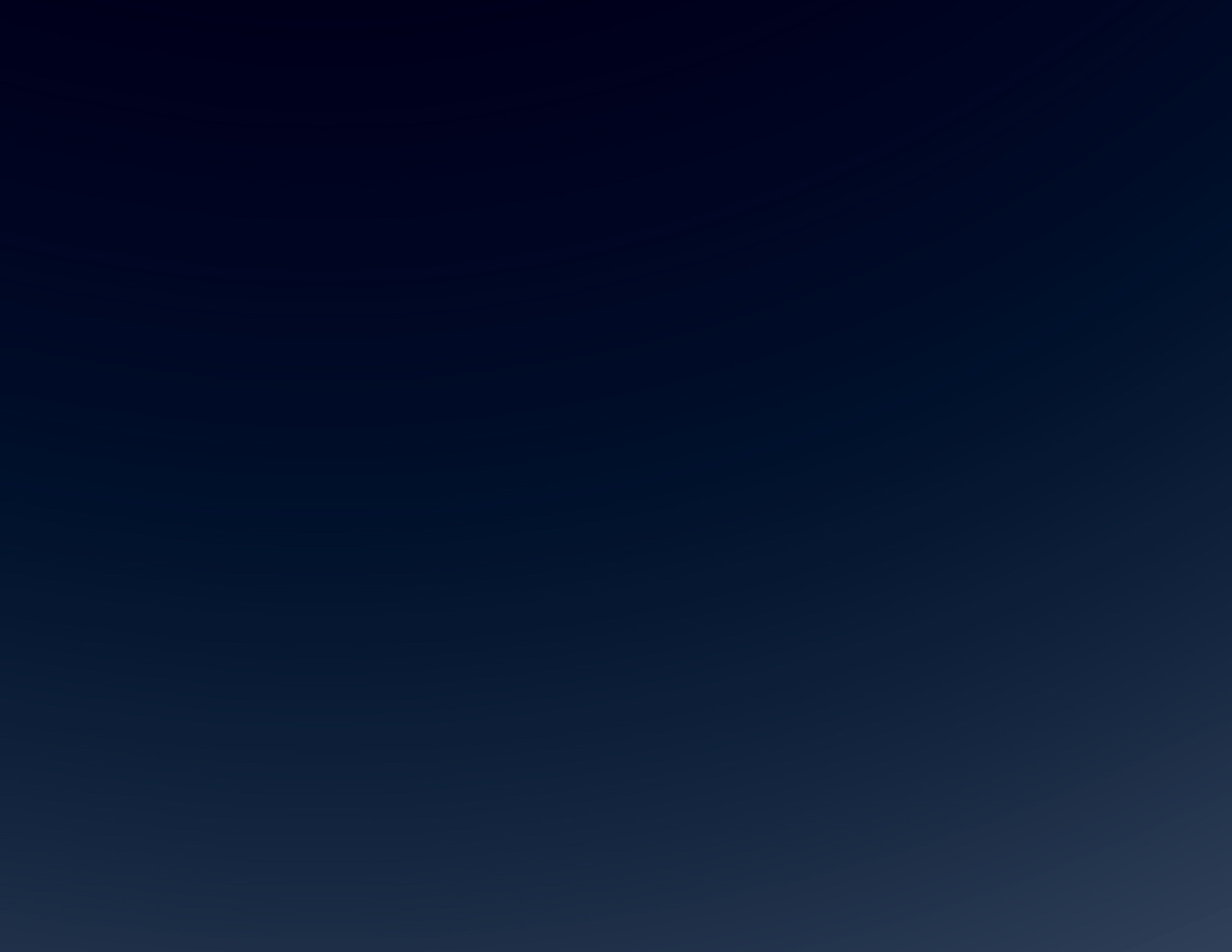 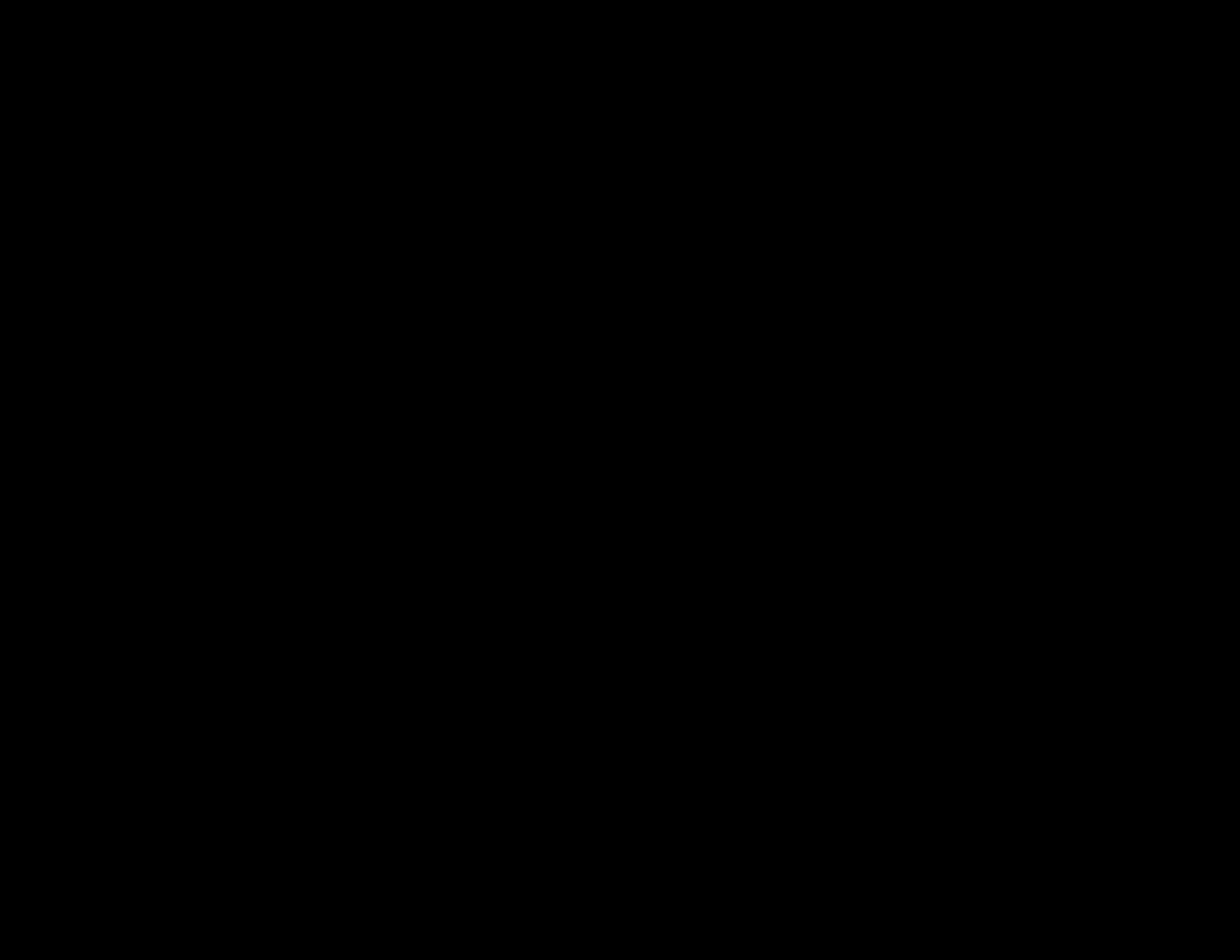 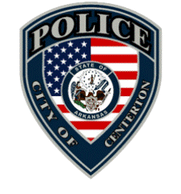 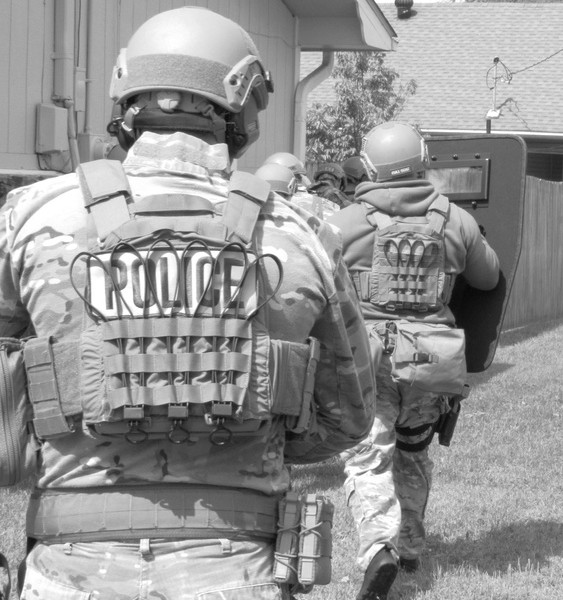 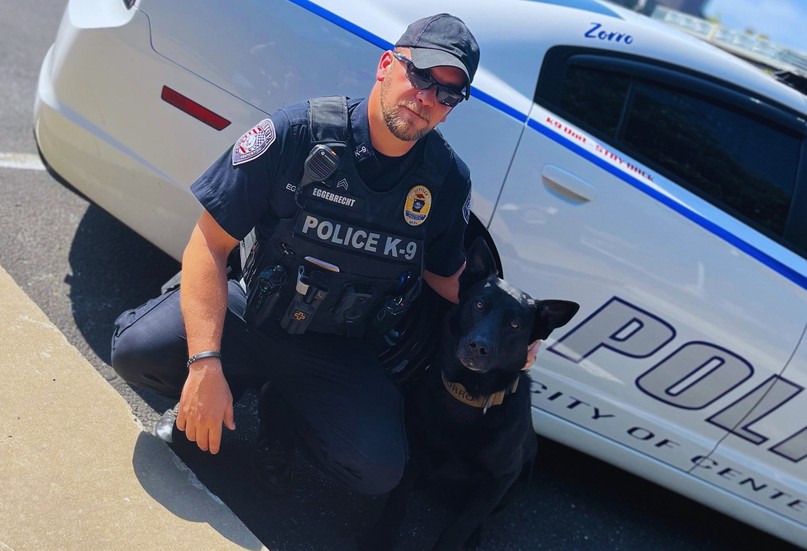 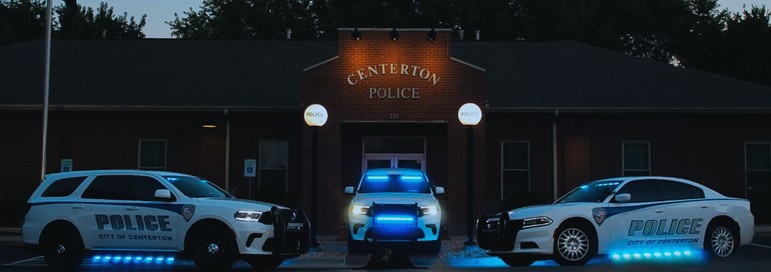 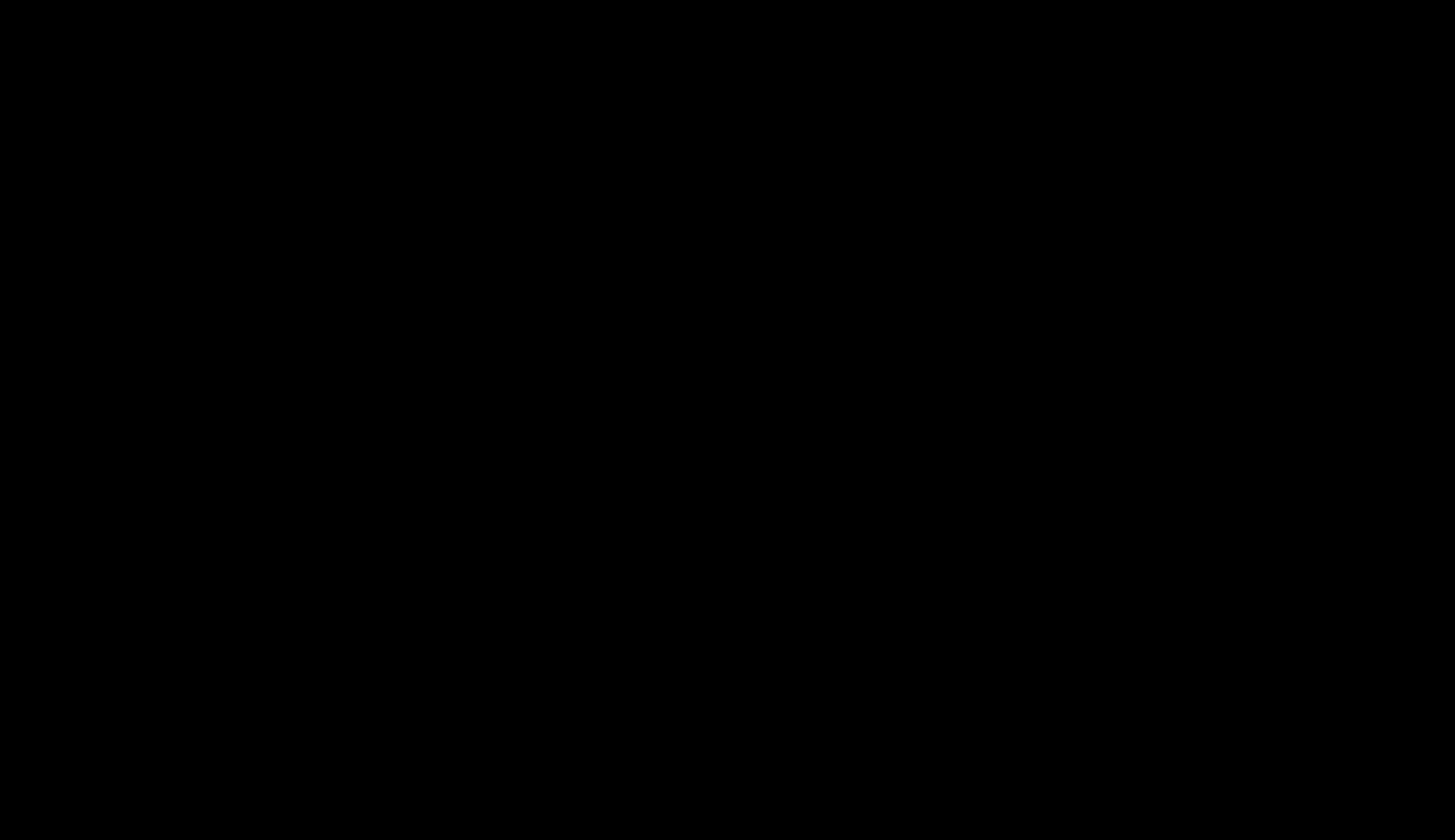 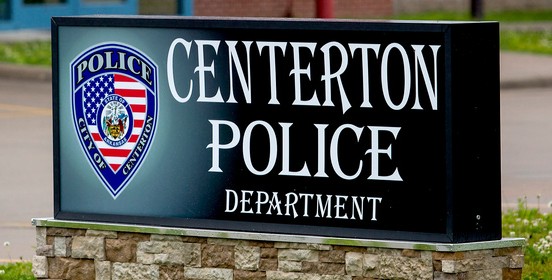 12 hour shiftsTake home vehicle program Uniforms paid by Department Lateral transfer program Visible tattoos allowedOuter vest carrier option Overtime opportunities Approved facial hair policySpecialties:K9, SWAT, Bike Patrol, SRO, CID, FOP, Tuition Assistance AvailableCity pays 8 hours a day for 12 holidays per year LOPFI (Officers contribution is 3.5%)LOPFI (City contributes 24.50%)$1/hr Bilingual pay 4% merit raise yearlyPaid in Full:Individual Health, Dental, and Vision PlansCertificate Pay0.28/hr for select certificatesMinimum RequirementsAt least 21 years of age A United States Citizen No Felony ConvictionsNo Domestic violence-related convictionsAt least a minimum of High School Diploma or GED A valid driver's license